PVG Application Request Form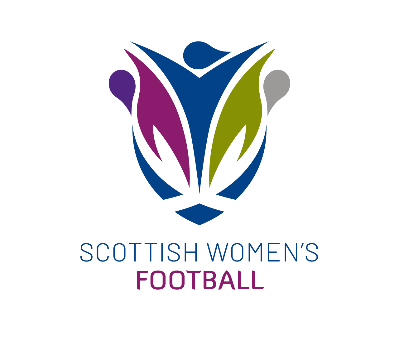 Type of Application, please tick: New member - I am joining the PVG scheme for the first time. Existing member – I’m already a member of the PVG scheme through another organisation/work and I have a PVG number.My existing membership relates to regulated work with:  Children 		AdultsThe official needs to include three forms of ID: one piece of photographic ID that proves DOB (e.g., driver’s license, passport or young Scot card) and two proofs of address (e.g., council tax, utility bill, bank statement). Please note a driver’s license and passport together can be accepted without the need of a third document.ID provided, please tick: 	 Passport 	 Driver licence (with photo) 	 Utility Bill 		 Council Tax Young Scot Card 	 Other (Please specify) __________________________Please send the completed form and ID to your Club Secretary or Child Wellbeing and Protection officer. All applications along with supporting documents must be sent to PVG@scotwomensfootball.comTitle:	First Name:Middle Name:Surname:Date of birth:Email AddressCurrent Address:Postcode:Club:Position: